22 exercices sur le texte; Stade de Franceocabulaire; Stade de France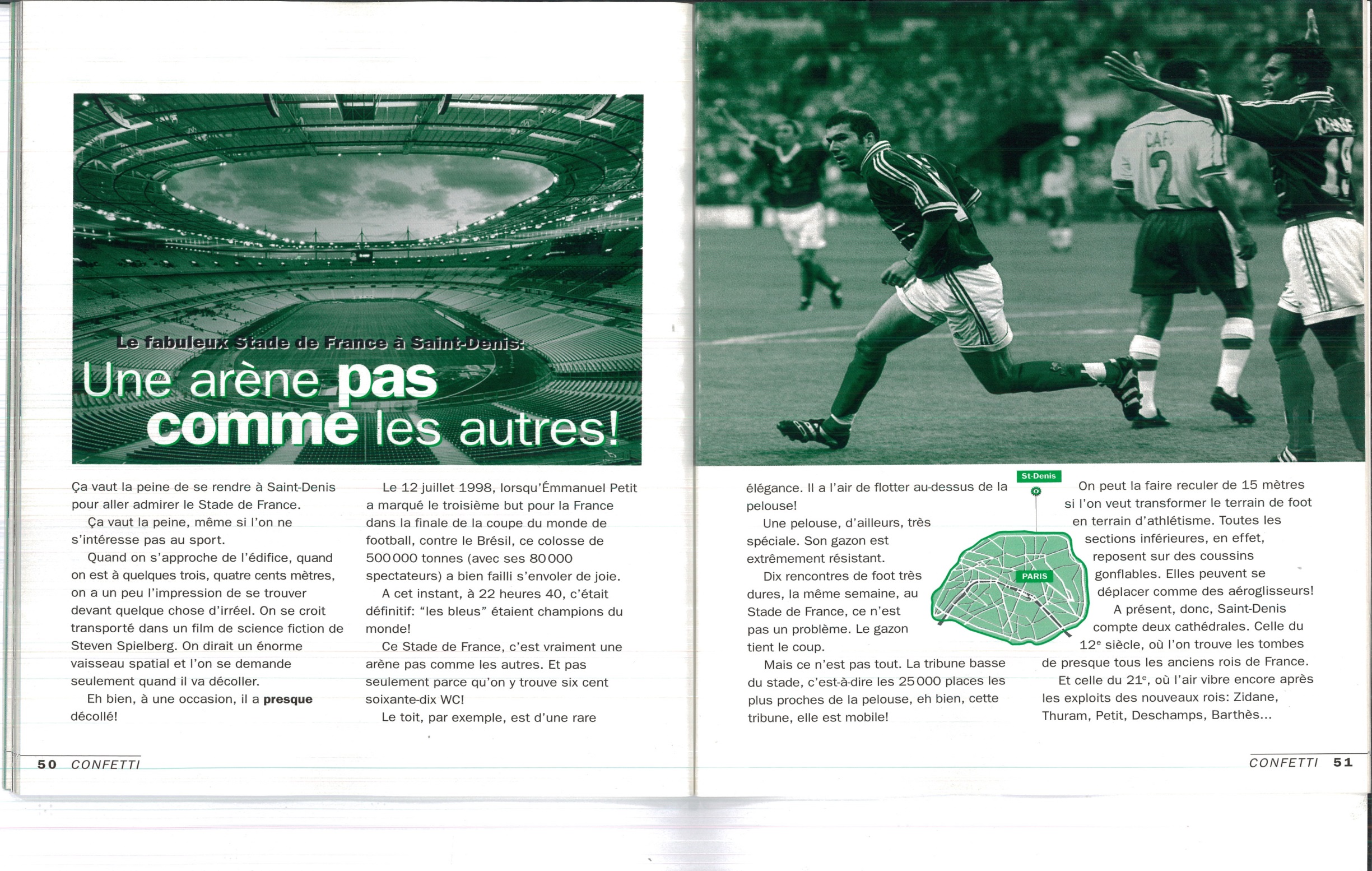 le Stade de France; qu’est-ce que c’est?combien pèse ce stade?combien de spectateurs peut-il accueillir?que s’est-il passé le 12 juillet 1998?qui a marqué le troisième but pour la France?qui sont ”les Bleus”?comment s’appelle la ville où se trouve le stade de France?qui est Emmanuel Petit?à part le stade de France, qu’est-ce qu’il y a à voir à Saint-Denis?de quel siècle date la cathédrale de Saint-Denis?il y a combien de toilettes au stade de France?la tribune basse, qu’est-ce que c’est?il y a combien de places à la tribune basse?qu’est-ce qu’elle a de spécial cette tribune?quelles deux équipes ont joué la finale de 1998?quel titre les Bleus ont-ils obtenu après cette finale?citez quelques joueurs français de cette finalequ’est-ce qu’on peut voir dans la cathédrale de Saint-Denis?sur quoi reposent toutes les sections inférieures?trouvez une photodu stade de France sur internetça vaut la peinedet är värt besväretse rendre àbege sig tilladmirerbeundras'approchernärma sigédifice (m)byggnadavoir l'impression deha intryck avirréeloverkligon diraitman skulle kunna tro/sägavaisseau (m)skepp, farkostspatialrymd-décollerlyftapresquenästanlorsquedå, närmarquergöra målbut (m)målcoupe du monde (f)VMspectateur (m)åskådarefaillirvara nära atts'envolerflyga ivägjoie (f)glädjeinstant (m)ögonblicktoit (m)takavoir l'air dese ut somflotterflyta, svävaau-dessus deovanförpelouse (f)gräsmattad'ailleursför övrigtgazon (m)gräsrésistantmotståndskraftigrencontre (f)mötedurhård, svårmêmesammatenir le coupklara avtribune (f)läktarebas, basselågc'est-à-diredvsprochenäramobilerörligreculerbacka, ta tillbakatransformerförvandlaterrain (m)terrängathlétisme (m)friidrottinférieurinreen effetnämligenreposervilacoussin gonflable (m)uppblåsbar kuddeaéroglisseur (m) svävaretombe (f) gravexploit (m) bedrift, bragd